Glenn,My lineage is basically:John Wilcoxson & Sarah BooneSamuel Wilcoxson & Anna JordanIsaiah Wilcoxson & Fannie Greer (Benjamin Greer’s granddaughter)William M. Wilcoxson & Levina HattonMartin Vanburen Wilcox & Rebecca Iva WilsonGeneral Grant Wilcox & Cornelia Alice McGuireRosa Jean Wilcox & Boyd Owen HodgesGary Owen HodgesJohn Wilcoxson & Sarah BooneNancy Wilcoxson & Benjamin GreerWilliam Wilcoxson & Hannah CartwrightFannie Greer & Isaiah WilcoxsonAnd so forthWhile things are still fresh I want to give a bit more information. Please feel free to wait till you are back home in PA to respond.I grew up in Boone, NC. My maternal family has its roots in Ashe and Wilkes Counties. My father’s side roots are in East TN and Watauga County. After graduating Appalachian State my wife and I moved to Newport news VA. I spent 22 ½ years in the Air Force, most of the time in the reserves. I now work for the Navy as a training specialist at the Naval Air Terminal. It’s the military equivalent of a civilian airport. I turn 66 next month so I am no spring chicken. Retirement from civil service is on the horizon and after next February I will be able to visit people and places I have wanted to go to for ages.It seems I may be a generation older than you since Squire Boone Sr is a 6th great grandfather. This said, Benjamin Greer is a 5th great grandfather because his granddaughter Fannie married her second cousin Isaiah Wilcoxson.Are you familiar with Francis Marion Wilcox’s Journal written in 1897? If not I can send you a copy as a Word document. I found it in Word on the Johnson Co TN Gen forum. I also bought a printed copy of it. Marion’s journal is a treasure trove of information about the Boone, Wilcox, and Greer families. Fannie Greer Wilcox was his grandmother and he writes quite a bit about her. Even for those who are not related to the Boones, Wilcoxsons, or Greers it is a great read. Marion was a very good wordsmith. I have been trying to prove Benjamin Greer was at the BKM to no avail. There is an organization of descendants of that battle and in correspondence they have no definitive proof either. I have documented Ben was a Captain in the Wilkes Militia. Two of my distant cousins, Amos Church and his brother John Church Jr. list in their RW pension applications as serving under Captain Benjamin Greer. There are also a couple of research books on the NC Militia that list Ben serving as a captain under Col Benjamin Cleveland. Though Ben Greer was an officer under Col Cleveland, and the good colonel commanded troops at the BKM, Benjamin Greer is not shown on a roster of participants at that battle. Best I can find is there was a 50% chance Ben Greer participated in the battle. I know there is family lore that Ben fired the fatal shot that felled Major Ferguson but this onry cuss was hit by as many as 6 rounds before he fell mortally wounded. Was Ferguson a recipient of “The Greer Hint”? who knows. I have seen your blog and read a lot of the posts on your Boone/Wilcoxson and Greer ancestry. It was not till recently, with the help of the senior genealogist of the Boone Society; Cousin Dorthy Grissom Mack, that I found my direct relation to Benjamin Greer. I have researched Greer family history and am familiar with our Scottish roots. Last Sunday I visited a Scottish shop in Colonial Williamsburg and they have several items with the MacGregor tartan and a bit on the family. Been to CW countless times in the last 30+ years and just noticed the place Sunday. Guess it was because I didn’t know I had Scottish ancestry. I had always dwelt on mi Irish McGuire connection. Still trying to pinpoint our first McGuire who came to America. Other McGuire cousins, more adept at research than I, have not succeeded yet either. I joined the Sons of the American Revolution under Sarah Boone Wilcoxson and have a supplemental under her husband John. I have a supplemental for Benjamin Greer in the works and have nearly completed the documentation for Bens daughter-in-law Hannah Cartwright’s father Joseph Cartwright. Right now I am trying to find as much information as possible about Joseph Cartwright and his wife Eve Miller. Slim pickings since Joseph died in 1778 and Eve probably in 1777. Wilkes County did not exist before 1778 and there are only two mentions of Joseph in their earliest records. I am also active in the Sons of Confederate Veterans. I have two direct ancestors who served in the 65th NC Troops (6th NC Cavalry) and several distant uncles who also served in the cause for Confederate Independence. Both the SAR and SCV are similar lineage organizations and numerous members have both American Revolution and Confederate States ancestors. Six members of our SAR chapter also belong to the same SCV camp, myself included. The reason I use this e-mail address are that I am allowed to use it for limited personal correspondence and I don’t use my other address, gary.hodges1@verizon.net for long correspondence. I also have all my research documents stored on the mainframe here at work. Another perk since I am in Admin Support here. I look forward to future correspondence and sharing information about our common roots. I willingly share all I find and pass it along to cousins who are interested in our heritage. RespectfullyCousin Gary HodgesGlenn,I just joined the group and made an introductory posting. Looks like I can only belong to one of these forums at a time without special membership so I will have to join the Ancestry site to renew my McGuire forum access. It’s only a pittance for annual membership so I will do this soon. I see the site is in its infancy. I will be happy to add Greer information as time goes on. I am not sure of your lineage from Nancy & Benjamin Greer. Mine is though their son William and on through his daughter Frances Fannie Greer. I only have those three Greer generations in my direct line. It double back on itself with the Wilcoxson/Wilcox line with Fannie marrying back into her Wilcoxson line.  From Benjamin I go to Jesse Greer, Sr (of Todd, Ashe Co.) to Jesse Greer, Jr. to Caroline Greer Wilson to Frances Wilson Osborne to Mayme Osborne Stansbery to Geraldine Stansbery Holliman to moi. Both Jesses, Frankie and Mayme were born in either Ashe or Watauga Counties. GNHI don’t know if you are familiar with the areas/cemeteries in Ashe. I found that Fannie Greer Wilcoxson/Wilcox is buried in the Slicky Miller cemetery in Ashe. Have no idea where that is or if there is a grave marker for her. She and Isaiah divorced and he re-married. Their grandson Francis Marion Wilcox said he had no record of an official divorce so that has been up in the air for their descendants. I am going to share this email with cousins Shirley, Jeanie, Dale and Clinton.  Perhaps they will know the location of Slicky Miller cemetery which has to be one of the more unusually named cemeteries in America! GNH If other members of the forum are not descended from Ben & Nancy as I am it may be best to limit my postings to them and prior generations in the Greer and Wilcoxson/Bone line. I had the good fortune of getting in contact with a distant Boone cousin who is the senior genealogist of the Boone Society. Cousin Dorthy Grissom Mack is a descendant of one of Sarah Boone’s brothers. She has done research for me and taught me how to do my own. I am also in contact with a couple of cousins who are also descended from Nancy and Benjamin Greer. One still lives in Watauga. The other shares the same family line as me all the way through Fannie Greer & Isaiah Wilcoxson. Both are active in the DAR.Almost all of us currently on the MyFamily site are descended from Benjamin Greer and Nancy Wilcoxson through the same lineage as I am down to Isaac (1822-1864) and Caroline Greer Wilson (1828-1911).   Several years ago Dorothy Mack and I exchanged emails when I joined the Boone Society.  Who are the Greer cousins, especially the one in Watauga?  Sounds like we might have the makings of a future 'seminar' of serious family historians in Boone. GNHHere are other Greer cousins who are also descended from John & Sarah Wilcoxson through Nancy and Benjamin Greer. I am in touch with Bonnie and Sharon but not corresponded with the others in quite some time.Vera Beatrice Byers Church (NC) Benjamin Greer & Nancy Wilcoxson;  Jesse Greer & Charlotte Rebecca Younce; Franklin Greer & Mary Polly Morris; Andrew Hugh Greer & Rachel Alice Fritts; Charlotte L. Greer & Niley Thomas Byers; Vera Beatrice Byers & Ivan Church; Wanda P.  Greer Cronauer: [DAR] (GA) John & Sarah Wilcoxson; Nancy Wilcoxson & Benjamin Greer; Edwin B. Greer; Fredrick Woodhull Jack Greer; Gus Sim Greer Sr.; Willie Mae Greer; Wanda P Greer & CronauerSharon Van Hoy Buck: [DAR] (TN & FL) John & Sarah Wilcoxson; Nancy Wilcoxson & Benjamin Greer; William Greer & Hannah Cartwright; Frances Fanny Greer & Isaiah Wilcoxson; Albert Greer; Joseph Franklin Greer & Mary Jones; Greer & Van Hoy; Sharon Van Hoy & Bob BuckBonnie Steelman: [DAR] (Watauga NC) John Wilcoxson & Sarah Boone; Nancy Wilcoxson & Benjamin Greer; Joshua Greer & Jenny Church; Jesse Wilcox Greer & ? ; Newton Greer (CW) & ?  ; Albert Greer & Bertha Triplett ; Edna Greer Hampton & ?  ; Bonnie Hampton & ?Diane McGuire: (Ashe NC) John & Sarah Wilcoxson; Nancy Wilcoxson & Benjamin Greer; Also from the Richard Mcguire line.Cousin Vera, who lives in Mabel is about 101 years old. I grew up knowing her because she married into my paternal Church line. Was not till a couple of years ago that one of her nephews told me she and I were blood kin through John & Sarah Wilcoxson. I have not corresponded with her or her son Nolan Church in a long while.Cousin Wanda and I have corresponded a bit but not recently.Cousin Bonnie lives in Deep Gap, near the turnoff to go to Jefferson. It has been a bit since we corresponded. It is interesting that she also has a Clawson connection. My first cousin Patricia Wilcox married a Clawson of the same line. Pat and Stanley were about 5th cousins.Cousin Sharon and I share the same line down through Isaiah and Fannie. Her Greer connection is identical to mine for 3 generations. Sharon lives in TN. We share information on a regular basis and are in touch several times a week. Cousin Diane and I share double lineage, one through the Wilcoxson/Greer families and the McGuire/Church line. Diane lives in West Jefferson and is very active on the Ancestry hosted “descendants of Richard McGuire” site. Diane primarily researches and works on the McGuire and Church lineage. I am also in touch with her brother Phillip but we are just getting started on this. Neither Diane nor Phillip have said much about the Wilcoxson/Greer line. I mentioned cousin Patricia Wilcox Cooke who lives in Boone but she does not use the internet in any shape or form. She and Bonnie keep in touch. Pat and I are first cousins. Her father was Charlie Wilcox who took over Wilcox Drug in Boone after his mother Cornelia Alice McGuire Wilcox passed away. My mother, Jean Wilcox Hodges, was Charlie’s youngest sister. Pat owns our Wilcox family home in Boone and lives next door. She has her beauty shop in the basement of her home. As my Greer surname ends with Fannie Greer Wilcoxson I have not done research on that line much with the exception of Benjamin. I have lots of information on him.My Hodges line is from Johnson County TN and Mabel/Zionville inGlenn,Isaiah was 1796-1879. His son William died in 1910. Those applications can be a bit confusing if you aren’t careful. Their order of information is also a bit different from the DAR. Trust me, if there was a typo the SAR would have caught it. Applications go through three registrars for review, first the local chapter registrar, the state registrar, and then the Registrar General and his board of reviewers. I sent you the “record Copies” on file with the HQ in Louisville KY. I will send you more information later in the week, that’s if I will be at work after today. Budget battle at ole Foggy Bottom, you know.THE GREERSCompiled by Gary HodgesJames Greer: b 1627 Dumfriesshire, Scotland; d 1688 Gunpowder River, Baltimore Co. MD; son of Sir James Greer (1594-1688) & Mary BrownAnn Taylor: b 1660 Baltimore Co. MD; dau Arthur and Margaret Taylor (m #2 Lawrence Richardson; one son John Richardson b 1688; m #3 Oliver Harriatt, m 1711-1714, conflicting information on any children from this marriage) Married: 6 June 1687 (abt 1681?) Baltimore Co. MDChild:John G. Greer: b 1688 Gunpowder River, Baltimore Co. MD; d 15 Sept 1750 Baltimore Co. MDNotes for James Greer: James immigrated as an indentured servant from Scotland in 1674 when he was 47 years old.
He was a passenger on the Ship Batchellor, landing in Baltimore, Maryland on November 2, 1674. He was brought to MD by Samuel Gibson of Bristol England.
He was indentured to Charles Calvert, the second Lord Baltimore. Lord Baltimore was offering 50 acres to any individual who would come to Baltimore and help colonize the province. The 50 acres was "reimbursement" for 4-5 years of indentured servitude.
I believe that he left Scotland due to his being a Covenanter (a Presbyterian fighting the English 
enforcing Episcopacy during the "Killing Times 1623-1688).
James and his wife Ann, inherited an additional 75 acres of land in Baltimore from her father when he died in 1687, shortly after they were married (James was in his 60s).
They only had one son in 1688 and James died the same year. It is unclear as to whether he ever saw his only son.
John G. Greer: b 1688 Big Falls, Gunpowder River, Baltimore Co. MD; d 15 Sept 1750 Baltimore Co. MDSarah Day: b 1684 Baltimore Co. MD; d abt 1758 Baltimore Co. MD; dau Nicholas Day & Sarah LoweMarried: 4 March 1704NOTE: John was a planter and added substantially to the land he inherited from his parents.Children:James Greer: b 1709 Baltimore Co. MD; d Baltimore Co. MDWilliam Greer, Sr.: b 1710 Gunpowder River, Baltimore Co. MD; d 1787 Gunpowder River, Baltimore Co. MD (m 1 Mary Ann Fitch; dau William & Sarah Fitch; m 2 Sarah Freeland)John Greer, Jr: b 1714 Gunpowder River, Baltimore Co. MD; d May 1782 Wilkes Co. NCMoses Greer: b 1716 Baltimore Co. MD (m Mary Bayle, Baltimore Co. MD 1737) Moved to Pittsylvania Co. VA (not recorded as a twin, two sets of twins are noted for John and Sarah)Aquilla Greer: b 1716 Baltimore Co. MD (m Elizabeth Massey)  (not recorded as a twin, two sets of twins are noted for John and Sarah)Sarah Greer: b 15 Feb 1720 Baltimore Co. MD (Twin) (m Armstrong)Ann Greer: b 15 Feb 1720 Baltimore Co. MD (Twin) (m John Starkey 1738 Baltimore Co. MD)Benjamin Greer: b 6 Jan 1726 Baltimore co. MD (Twin) (m Rachel Low 1754 Baltimore Co. MD) Moved to Franklin Co. VAJoseph Greer: b 6 Jan 1726 Baltimore Co. MD (Twin) (m Ann Low 1750 Baltimore Co. MD)Chloe Jones: b 1687 MD; d Not Married (?): NOTE: Sarah Day Left John G. Greer and went to live with her son Aquilla Greer. John was still living in Baltimore when he had four additional children with Chloe Jones. (He was “legally admonished for co-habitating with one Chloe Jones”). These four children were probably born out of wedlock, as they were not accepted by John's older children and were bound out to pay John's debts after his death. One source showed they married in August 1750. 
Children:Rebecca Greer: b 1730 Baltimore co. MDAlexander Greer: b 1732 Baltimore co. MDMartha Greer: b 1734 Baltimore Co. MDMary Greer: b 1736 Baltimore Co. MDJohn Greer, Jr.: b 1714 Gunpowder River, Baltimore Co. MD; d May 1782 Wilkes Co. NCSarah Ann Elliott: b 1716; d 1764? MD            Married: 1736 St. Johns Parish, Joppa, Baltimore Co. MD            NOTE: John left Maryland and moved southwest along the Shenandoah Valley Trail to                          the area which is present day Franklin County, Virginia and appears on the tax                          lists there in 1750.                          John seems to have moved to the Wilkes County area of North Carolina about                          about 1771, following his sons Benjamin and Aquilla. He became a man of some                          importance in Wilkes County, and was appointed  one of the original Justice of                          the Peace at the first Court in March 1778 when the county was organized. The                           The Justices of this period had charge of most of all administrative functions of                          the County. John served as a Justice of the Peace through at least 1779,                          according to the earliest Court Minutes of Wilkes County (1778-1784).             Children:Smith Greer: b unknown He does not show up in all listings of children of John Greer, Jr. and Sarah Elliott. In one list he shows as child #8 not child #1Aquilla Greer: b 29 Jan 1737 Baltimore Co. MD; d 1740 Edmonson Co. KYJohn Greer: b 1740 Baltimore Co. MDRachel Ann Greer: b 1744Benjamin Greer: b 9 Feb 1746 Albemarle Co. VA; d 23 Oct 1816 Green Co. KYJoshua Greer: b 1750Sarah Greer: b 1751Hannah Greer: b 1752Jesse B. Greer Sr.: b 1757 Wilkes Co. NC; d abt 1788 Wilkes Co. NCNancy Ann (Nanny) Walker: b 1716Married: 1756? Wilkes Co. NCNOTE: There is conflicting information in the marriage date of John Greer, Jr. to Nancy Walker. Several sources show his first wife, Sarah Elliott, died in 1764.Children:?Benjamin Greer: b: 9 Feb 1746 Albemarle Co. VA; d: 23 Oct 1816 Green Co. KYNancy Wilcoxson: b 6 Sept 1746 Lancaster Co. PA; d 3 (31?) Oct 1790 Wilkes Co. NC; buried on family farmland, non-cemetery (dau Sarah Boone Wilcoxson & John Wilcoxson, Sr.)Married: 27 Nov 1763 Rowan Co. NCNOTE: Benjamin Greer was born in Albemarle, Virginia and grew up in Franklin County, Virginia. Soon after obtaining his majority, around 1770, he settled in the area that is now southwest Wilkes County, North Carolina. This was part of Rowan County until 1778. He arrived with other Greers and began clearing land, building cabins and farming, all around the area of Cub Creek (the southwest area of modern Wilkes County). Benjamin, along with brother Aquilla, is found on the tax lists of 1771. By 1772, his father John, brothers Joshua and John, Jr. also appear.At the first meeting of the Wilkes County NC Court in March of 1778 Benjamin was appointed as a constable in Capt. Hargraves district which is said to have been in the area of Moravian Creek (Now called Moravian Falls). During the Revolutionary War Benjamin saw various services in the Wilkes County Militia, though documentary record of this is scarce. His most famous exploit was the rescue of his commander, Col. Benjamine Cleveland from the Tories in April 1781 near Meat Camp Creek in Wilkes (now Ashe) Co. NCBen was the participant of the coining of the phrase "Greer Hint". When a fellow solider stole his tobacco, Ben threatened to whip him for it. When the Col (Benjamin Cleveland) chastised them to "fight only the enemy", Ben said he'd "give a hint of it to him anyway". When he met the tobacco pilfer, he knocked him down. "Greers hint" began and was meant to read "you don't have to knock me down with a hint". ". Ben and Nancy then settled at "Old Fields" on the west bank of the New River, where Gap Creek enters the South Fork of the New River in Ashe County (4 miles above Cleveland's plantation). In 1890, the old chimney was still standing. Benjamin was a member of the Three Forks Baptist Church from 1790 to 1800 but had to leave the church in 1807 due to intemperance.  Benjamin’s second wife Was Sarah “Sally Atkinson Jones. About 1803, after selling tracts of land, Ben and Sallie moved to Green County, Kentucky, (following Daniel Boone), leaving his sons behind. On February 21, 1816, Ben made a will leaving everything to his second wife and their children. To the 10 children he had with 1st wife Nancy, he left to each a single dollar.
Children:Rachel Greer: b 31 Mar 1768 Rowan Co. NC; d bet 1840-1850 (bef 1840?) Green Co. KY (m Robert Judd bet 1786-1787 Wilkes Co. NC, father Rowland Judd) NOTE: Joseph Cartwright, Jr., orphaned at age 5, was apprenticed in 1778 to Rowland Judd, the father of Robert Judd. Joseph Cartwright was the younger brother of Hannah Cartwright. Hannah married Rachel’s brother William GreerChildren: Betsy Judd: b 1788; d 1809James Judd: b 1797; d 1865Nathaniel Judd: b 1797; d 1885Elam Elaine Judd: b 1789; d 1789Infant Judd: b 1802; d 1802Milley Judd: b 1804; d 1880David Judd: b 1806; d 1887Rowland Judd: b 1806; d 1842John Greer Judd: b 15 Mar 1811, Green Co. KY; d 1844 (1860?), Cookeville, Putnam Co. TN (m Martha Ann Elizabeth Sympson) John Greer: b 14 Jan 1770 Rowan Co. NC; d aft 10 Aug 1850 Johnson Co. TN [m Nancy (Elizabeth) Owens in 1787 (bef 1798?)  Wilkes co. NC; dau of Thomas Owen (s)]Children:Thomas Greer: b 1798, TN; d 1870NOTE: Thomas was the great-great grandfather of Mary Floy Schulz (Katzman) who edited and published the Journal of Francis Marion WilcoxGeorge Greer: b 1800Nancy Greer: b 1800Joshua Greer: b 1805; d 1876Elijah Greer: b 1807 (1806?), Ashe Co. NC: d 1880 (m 1. Sarah Hawkins, 1826, Johnson Co. TN; 13 children [d Sep 1853]; m 2. Mary A. Shaw, 8 Feb 1857, 2 children)NOTE: All of Elijah & Sarah’s children were born in either Zionville Watauga Co. NC or Ashe Co. NC.  Elijah & Mary’s two children were born in Ashe Co. NCAndrew J. Greer: b 1808 (1818?) Carter Co. [now Johnson Co.] TN; d  27 Jun 1863 (1870?), Rome, Floyd Co. GA  (m Mary “Polly” Spears, dau James O. Spears)David S. Greer: b 1819 (abt 1821?) Carter Co. (now Johnson Co.) TN; d Aug 1880 (1869?), Watauga Co. NC  [m Barbara “Barbary” Spears; sister of Mary Spears 15 Sep 1843; 7 children, all born in Johnson Co. TN]John Greer: b 1820 (bef 1822?), TNNOTE: John was mentioned in the will of Thomas Owen in 1822 as a grandson.William Greer: b 21 Jan 1772 Rowan Co. NC; d 1862 Ashe Co. NC (m Hannah Cartwright 1788 Wilkes (now Ashe) Co. NC. [Hannah Cartwright, orphaned at age 6, was the older sister of Joseph Cartwright, Jr. who was apprenticed to Roland Judd. Roland Judd was the father of William’s brother-in-law Robert Judd]Benjamin Greer, Jr.: b 14 Feb 1774 Rowan Co. NC; d aft 1800 (1793 Rowan Co. NC ?) (m unknown Ketron?)Child:Samuel Ketron Greer: b 7 Jul 1824; d 16 May 1903Cynthia Greer (?): b 1774 in NC (m William Hardin)NOTE: No proof she was a daughter of Benjamin Greer & Nancy Wilcoxson. She only shows on one listing of children of Benjamin & Nancy. Further research has not found he listed anywhere else.Nancy Ann (Anna) Greer: b 26 Apr 1776 Rowan Co. NC; d 1816(?) (m Thomas Holman bet 1787-1790)NOTES: 1. Research so far has not shown any listing of children for Nancy & Thomas. 2. One source notes “Ann and Thomas went West”.Jesse Greer, Sr.: b 14 Nov 1778 Zionville, Wilkes (now Watauga) Co. NC; d 17 Sept 1869 Todd Ashe Co. NC buried in Blackburn/Howell Cemetery in Bald Mountain Twp, Watauga Co, NC. (m Mary Polly Morris (1787-1880) dau Henry Morris & Mary Byrd 17 Jan 1800 in Ashe Co. NC)NOTES: 1. Watauga County was not formed till 1849-1850 2. Mary Floy Schulz (Katzman) was also a direct descendant of Jesse Greer Sr. through her maternal grandfather, probably Robert N. Donnelly. Mary Floy edited and published the Journal of Francis Marion Wilcox.Children:Fanny Greer: b 29 Jan 1801Benjamin Greer: b 9 May 1802Joshua Greer: b 18 Dec 1803Nancy Greer: b 21 Feb 1805Jessee Greer: b 16 Dec 1806Polly Greer: b 9 Jun 1808Sally Greer: b 4 Nov 1810Jenny Greer: b 3 Oct 1813Betsy Greer: b 17 Mar 1814Joseph Greer: b 13 Dec 1815Andrew Greer: b 1 Apr 1818Cynthia Greer: b 1 Oct 1819Franklin Greer: b 1 Feb 1822Isaac Greer: b 14 Oct 1823 William Greer: b 19 Jun 1825James Y. Greer: b 14 Aug 1827Elvira Greer: b 16 Feb 1830David Vincent (or Vincent David) Greer: b 2 Feb 1781 Wilkes co. NC; d  bef 30 Sept 1850 Ashe (now Watauga) Co. NC (m Nancy Hodges dau Thomas Hodges & Nancy Norris, Ashe Co. NC)Children:Nancy Greer: Aquilla Greer: b 1802; d 1808Robert Ervin Greer: b 1802; d 1808William Greer: b 1808 Wilkes Co. NCThomas Ed Greer: b 8 Mar 1808, Ashe Co. NC; d 1 Jul 1883, Todd, Ashe Co. NCJesse Wilcox Greer: b 1812, NC (m Elizabeth Winkler, b 1811, NC; 12 children)Mary Polly Greer: b 1812; d 1899, Meat Camp, Watauga Co. NCJames Greer: b 1813, TN; d 1850, Maury, TNBenjamin Greer: b 19 Dec 1815; d 13 May 1912Vincent Greer: b 1819, NC; d 1876 (bef 1880), Avery Co. NC; buried McGuire Cemetery, Elk Park, Avery Co. NC (m Jane Brewer)Sarah Gray (?): b 7 Feb 1820 Note: One source shows her last name as Gray but the daughter of Vincent and Nancy Hodges. This may be a typo on the web site.Sally A. Greer: b 1821Nancy Greer: b 30 Jun 1821, Meadow Creek NC; d 23 Mar, Meat Camp, Watauga Co, NCEliza Greer: b 1828, Ashe Co, NC; d 1850Edmond Greer: b 1830, Ashe Co. NCSarah Sally Greer: b 1830, Ashe Co. NC; d 1908 Beech Mountain, NCJames Greer: b 17 Sept 1783 Wilkes Co. NC; d Sept 1869 Todd Ashe Co. NC (m Mary {Mollie} {Polly} Hampton)Children: Rachel Greer: b 1809; d 1889William Greer: b 19 Jun 1825Samuel (C) Greer: b 28 (26?) Nov 1785 Old Fields, Wilkes (now Ashe) Co. NC; d 20 April 1872 Ashe Co. NC. (m Sarah “Sallie Church 1820 (?) in NC; d 1 May 1860, Shull’s Mills, Watauga Co. NC; dau Phillip Church & Sarah Andrews) NOTES: 1. Ashe County was formed in 1779. Parts of Wilkes co. were used to create Ashe Co. 2. It is possible Samuel and his brother Joshua had a double wedding, marrying sisters, around 1810 rather than the 1820 date for Samuel’s marriage date of 1820. Samuel would have been 35 in 1820. Children:David Greer: b 1821, Watauga Co. NC; d Apr 1871 (m Ann WatsonJohn Greer: b 1821, Watauga Co. NC; d 1869Elizabeth Greer: b 1821(1822?); d after 1915 [ 94 yrs old in 1915] (m Gilson HendrixFinley Greer: b Mar 1823, Stony Fork, Ashe Co. NC; d Oct 1918, Ashe Co. NC (M Mary Polly (Greer?) 22 Mar 1853, Watauga Co. NC)NOTE: Finley’s wife’s last name is in parentheses with a question mark because this may or may not have been her maiden name. Marriages among first and second cousins, in the Greer family, is not unheard of.William Riley Greer: b 3 Apr 1824; d 24 Apr 1925 (m Frances T. Watson, b abt 1832, Watauga Co. NC) [3 daughters]Lucinda Greer: b 1826, Old Fields, Ashe Co. NC; d 22 Apr 1873Cindy Emeline Greer: b 1828, Watauga Co. NC; d 1920 (m Andrew J. Younce, 5 Oct 1851)Louisa Greer: b Sep 1832, Ashe Co. NC; d Mar 1914, Watauga Co. NC (m Silas Morphews)  Joshua Greer: b 8 Apr 1788 NC; d 1838 in Ashe (now Watauga) Co. NC (m Jane “Jenny” Church, sister of Sarah “Sallie” Church, dau Phillip Church & Sarah Andrews) [ at least four children by 1820]NOTE: Joshua and his brother Samuel may have had a double wedding abt 1810. They married sisters. The 1810 date is approximate. The 1820 census shows Joshua and Jenny having 3 sons and a daughter all under the age of 10.Children:Jesse W. Greer: b 1812, NCJohn Greer: b 1814, NCBenjamin Greer: b 1816, NC; d 1870, NCDaughter Greer: b bef 1820NOTE: Research has not shown the name of this daughter but the 1820 census shows Joshua and Jenny had a daughter before this year.Matilda Greer: b Jan 1822, Ashe Co. NC; d Jan 1909, Ashe Co. NCZachariah Shadrack D. Greer: b 1824, Watauga co. NC; (m Anna Louise Winkler)Lucinda Jane “Lucy” Greer: b 25 Sep 1827, Watauga Co. NC; d 7 Jan 1920, Cove Creek, Watauga Co. NC (m John Samuel Trivett, 3 Sep 1845, Ashe Co. NC)Sarah Atkinson Jones: b 30 Sept 1772 NC; d 30 Oct 1852 Holmes Co. KYMarried: 26 April 1791 Wilkes Co. NCNOTE #1: It is noted that Ben Greer was having an affair with Sarah Jones. Nancy Wilcoxson left Ben Greer upon finding out this information. It is interesting to note that Thomas Greer’s birth date shows 3 October 1790 the same day more than one source says Nancy Wilcoxson died. Another source shows Nancy died 31 October 1790. Also Benjamin Greer married Sarah Adkins Jones six months after Thomas was born. This may account for one list showing Thomas born to Benjamin Greer and Nancy Wilcoxson.NOTE #2: Sarah Atkinson Jones was the widow of Thomas Jones who died of a wound received during the Revolutionary War.Children:Thomas Greer: b 3 Oct 1790 Wilkes (now Ashe ) Co. NCNOTE: Two sources showed Thomas as the son of Benjamin Greer and Nancy Wilcoxson. One source showed a Thomas Greer born to Benjamin Greer and Sarah Adkins with a birth date of 1810. At least two sources entirely omit Thomas from the list of children of Benjamin Greer. One source shows his birth date as 3 Oct 1790 with the annotation “born out of wedlock”.Edmond (Robert Ervin?) Greer: b 1793 (bet 1800-1805?)  Wilkes Co. NCSally Greer: b 1794 Wilkes Co. NCElizabeth Greer: b 1795 Wilkes Co. NCAquilla Greer: b 10 Oct 1796 Wilkes (now Ashe) Co. NC; d Aug 1874 Graves Co. KY(Mary?) Polly Greer: b 1799 in Wilkes Co. NCWilliam Greer: b 21 Jan 1772 Rowan Co. NC; d 1862 Ashe Co. NCNOTES: 1. According to Mary Floy Katzman, who compiled a book on the Greer family in North Carolina, William was listed in the Ashe County, North Carolina Censuses in the years of 1800, 1840, and 1850. In 1860 he was listed in North Fork, Ashe County, NC. She reported that according to the Francis Marion Wilcox Journal written in 1897, the family moved to what is now Owsley County, Kentucky until 1821 or 1822. They moved back to Ashe County, NC. William reportedly longed for Kentucky and believed it to be the "promised land." Francis Marion Wilcox attended William's and Hannah's funeral which was officiated by their grandson Rev. William M. “Billy” Wilcox in the summer of 1862. 2. William was a farmer and he and Hannah lived on 50 acres near the mouth of Big Elk Fork of the New River. Neither could read nor write.
In 1820 the family migrated to the Three Forks of the Kentucky River to what is now Owsley County, Kentucky. They arrived and became a new addition to the settlement (where the town of Proctor is now located). Here for a short time they devoted their attention principally to hunting and farming and blazing out new lines of travel.
The colony became homesick and as the Indians quite often made dashes into the wilds of Kentucky in search of game and generally decorated their belts with more or less white scalps. This magnified their horrors and made them long for home. In the fall of 1821 or the spring of 1822, they pulled up stakes, packed their horses and mules and after a long journey, they arrived back in Ashe County. Some of them returned to lament their choice, while others were to gather fresh courage and be off again.Hannah Cartwright: b 1 Jul 1772 Rowan Co. NC; d 1862 Ashe Co. NC (d Joseph Cartwright, Sr. and Eve Miller; m 1770) Married: 1778NOTE: Hannah and her brother Joseph Cartwright, Jr. were orphaned in 1778 when their father Joseph Cartwright, Sr. (1745-1788) died. Birth and death years for Eve Miller show 1749-1777. Further information on her parents is lacking, especially the circumstances of their deaths. Hannah’s brother Joseph Cartwright, Jr. (5 years old) was apprenticed out to Rowland Judd. Rowland Judd’s son, Robert Judd, married William’s sister Rachel. Hannah (6 years old) was apprenticed out to James Gray. Both Rowland Judd and James Gray served on jury duty with Hannah’s future father-in-law Benjamin Greer. These two connections with the Greer family may be the way William and Hannah met.Children:Jacintha (Cynthia) Greer: b after 1788 (1806?) (m William Hardin (Jim?) Parsons)Child: Isaac Parsons: b 1810 (m Louisa Dixon)Aley (Mahale/Mahala/Allia) Greer: b after 1788 (abt 1805?) (m ?, one child)Sarah (Sallie) Greer: b 20 May 1793 in Ashe Co. NC; d (23 Feb ?) 21 March 1862 Boone Watauga Co. NC; buried Old Hopewell Cemetery,  Boone,  Watauga Co. NC (m Levi Blackburn, buried Old Hopewell Cemetery)NOTE: Levi Blackburn 1794-1871 was known as both the "Father of Methodism" and "The Builder of Churches" in Watauga County, N. C. He also operated a store and grist mill in the Todd-Meat Camp section of Ashe and Watauga Counties, N. C.See Watauga County Heritage Book, Vol. IChildren:Elizabeth Blackburn: b 1815; d 1877 (m Miller)William Blackburn: b Sep 1822, NC (m Malinda Ray)Edmund Blackburn: b 1825; d 1877Isaac Blackburn: b 1827; d 1864Hamilton B. Blackburn: b 1834; d 1892Sarah B Blackburn: b 1838; d 1907 (m Davis)Rebecca Blackburn: b 1839; d 1911 (m Miller)Frances “Fannie” Greer: b 1796 in Wilkes (now Ashe) Co. NC; d 1866 Ashe Co. NC; buried in Slicky Miller cemetery Staggs Creek Clifton Ashe Co. NC (m Isaiah Wilcoxson)NOTE: Fannie and Isaiah divorced but there is no record of this. Isaiah later married Anna Jordan.Isaac Newton Greer: b 10 March 1798 Wilkes (now Ashe) Co. NC; d 10 Jan 1871 Robinson Creek, Pike Co. KY (m Nancy Norris 9 Jan 1821 in Ashe Co. NC, 6 children)Mary Polly Greer:  b 28 Nov 1799 Ashe Co. NCNancy (Nan) Greer (?): b 1801 Ashe  Co. NC; d after 1880 Ashe Co. NC (m John Walker bet 1870-1880) NOTES: A. Research done by Dorthy Grissom Mack shows Nancy did not marry Buckner Tatum. Nancy had three children 1. Charlotte “Lottie: Greer (father Buckner Tatum?) b Oct 1823 Ashe Co. NC; d Aug 1889 Ashe co. NC       2. Temperance “Tempie” Tatum Greer (father Buckner Tatum?) b May 1827 Ashe Co. NC; d Dec 1916 Ashe Co. NC                3. Henry Greer b 1845 Ashe Co. NC (father unknown)        B. The 1880 Old Fields, Ashe County census shows her married to John Walker and living next door to her daughter Charlotte (she was 80 years old at this time).Charlotte Greer: b 1802 Ashe Co. NC; d 1882 Old Fields, Ashe Co. NC; buried, Younce Family farm (m Elijah Younce 14 March or April 1821 Ashe Co. NC)Elizabeth Greer: b 1804 Wilkes Co. NC; d 1850 Wilkes Co. NC (m Larkin Owens 1824 Wilkes Co. NC)Hamilton Greer (?): b 1826 Ashe Co. NCNOTE: The above list of children was compiled by Dorthy Grissom Mack. Five other lists exclude Hamilton Greer and have Mahale/Mahala and Cynthia as daughters. These names are placed in parentheses after Jacintha (b 1806) and Aley (b abt 1805). Finding one list with Jacintha as an alternate name for Cynthia and Allia as an alternate name for Mahale/Mahala verify all six lists do include these two daughters. Three lists with these two daughters give more specific birth dates than Dorthy Mack’s list which shows after 1788. Dorthy Mack’s list questions if Nancy Greer was a daughter of William and Hannah Greer. Five other lists do have Nancy as their daughter. Frances “Fannie” Greer: b 1796 in Wilkes (now Ashe) Co. NC; d 1866 Ashe Co. NC; buried in Slicky Miller Cemetery, Staggs Creek, Clifton, Ashe Co. NCIsaiah Wilcoxson: b 1798 Rowan Co, NC;  d on 20 February 1870 Willard, Carter Co, KY;  Burial #1,1879 Family land, Little Sinking Creek, Carter County, Kentucky; Burial #2: 1893 exhumed & reinterred  East Carter County Memory Garden, Deer Creek, Grayson, Carter Co, KY. (son of Samuel Wilcoxson & Anna Jordan).Married: bef 1816; Isaiah re-marriedNOTES:  1. Fannie Greer and Isaiah Wilcoxson were second cousins. Fannie’s grandmother Nancy Wilcoxson and Isaiah’s father Samuel Wilcoxson were brother and sister.        2. Isaiah re-married, Sarah “Sallie” Mullins bef 1848. There is no record of Fannie & Isaiah divorcing. Isaiah & Sarah had eight children. Children:Docia (Dicy) Wilcoxson: b 1816 Rowan Co. NC; d 1892 Ashe Co.  NC (m Owen Trivett)\Children:Nathaniel C. Trivett: b 1837, Ashe Co. NC; d 27 May 1864, Ashland, Boyd Co. KY (m Hannah Greer 2 Apr 1858, Ashe Co. NC)Morgan Trivett: b 1844, Ashe Co. NCJohn Trivett: b 1847, Ashe Co. NCSilas Trivett: b 1848, Ashe Co. NCWelborn Trivett: b 1850, Old Fields, Ashe Co. NCSolomon Trivett: b 29 Feb 1852, d 23 Jan 1926, Ashe Co. NC (m Sarah Ellen Nelson)Miley Trivett: b 1854,Old Fields, Ashe Co. NCMatilda Trivett: b 1856, Old Fields, Ashe Co. NCJoseph Trivett: b 1858, Old Fields, Ashe Co. NCWilliam M. Wilcoxson (Wilcox), Rev: b 7 Dec 1818 Ashe Co, NC: d 30 Jan 1909 Ashe Co. NC (m Lavina 'Vinney' Baker Hatten (Hatton/Hutton alternate spellings; nine children)NOTES: 1. William was most probably in the first generation of children of Isiah & Fannie Wilcoxson to shorten the family surname to Wilcox. He can be found in records with both surnames. 2. More detailed information on the family line of William Wilcoxson/Wilcox can be found on the Wilcoxson/Wilcox family line document.
Children:Alvin Wilcox: b Jul 1841, Ashe Co. NC; d 17 Jan 1917, Shady Valley, Johnson Co. TN (m Mary Elizabeth Greer, Apr 1866, Ashe Co. NC)Martin Van Buren (VanBuren/Vanburen) Wilcox: b 1844, Ashe Co. NC; d 1919, Ashe Co, NC (m 1. Rebecca Iva Wilson, bef 1861; 2. Mary E. “Molly” Tucker, 1892, Watauga Co. NC)NOTE: More detailed information on the family line of Martin Wilcox can be found on the Wilcoxson/Wilcox family line document.Isaiah S. Wilcox: b 1845, NC; d 14 Jan 1929, Ashe Co. NC (m 1. Martha Ann Tucker, 16 Jan 1866, Johnson Co. TN 2. Anna S. Ray, 1 Jul 1927, Ashe Co. NC)William Wilcox: b 1846, Ashe Co. NC; d 26 Nov 1922, Brownwood, Watauga Co. NC (m America Brown “Ann” Ray)Catherine Wilcox: b 1852, Ashe Co. NCMatilda Wilcox: b 1854, Ashe Co. NCSamuel Alvin Wilcox: b 15 Jan 1854, Rowan Co. NC: d 14 Mar 1940, Ashe Co. NC (m 1. Elvira Chloe “Ella” Walters, 1873, Ashe Co. NC [d 25 Dec 1896] 2. Jane Jennie E. Houck, 13 Apr 1897, Ashe Co. NCMary Wilcox: b 1859, Old Fields, Ashe Co. NCMartha Mattie Wilcox: b 1863, Old Fields, Ashe Co. NC; d aft 10 Jan 1920, Ashe Co. NC, buried in cemetery #R12, Isaiah S. Wilcox family cemetery, Elk Township, Ashe Co. NC (m Albert T. Greer 1877, Old Fields, Ashe Co. NC; at least 16 children)Samuel Wilcox: b 1821 Ashe Co. NC; d 15 March 1864 Paris, Bourbon Co. KY; Burial #1 near family home Deer Creek, Carter Co. KY; Burial #2 Memory Garden, Grayson, Carter Co. KY (m Barbary Houck, dau George W Houck & Barbara, 14 August 1839 Ashe Co. NC) Samuel and his son Francis Marion Wilcox enlisted in Company D, 40th KY Vol Infantry (USA).            NOTE: From the Journal written 1897 by his son Francis Marion Wilcox “Father, about            February 1st, 1864 took pneumonia fever while in camp. I had him took to a Mrs.             Sarah E. Howells where we had been having our rations cooked then went for Dr.            Hopson of Paris, Kentucky. He treated him for about three weeks. Father was on the            mend but being removed then to the hospital, the doctors changed. He took a relapse and            after a severe illness on the night of March 15, 1864 at about fifteen to ten o'clock, he            breathed his last, arriving at the end of life's journey at age of forty three years, no            months and eight days. On the 16th he (in charge of Comrade James M. Clay) was started            home for burial where he arrived on or about the 22 of March being interred on a mound            northeast of the old home on Deer Creek, Carter County, Kentucky at a site named by            himself to me on his deathbed”.            Children:Jerome Wilcox: b 1840, Ashe Co. NC; d 1843, Ashe Co, NCFrancis Marion Wilcox: b 20 Nov 1841, Creston, Ashe Co. NC; d 9 Jun, Ashe Co. NC, buried Finley Cemetery, Ashe Co. NC (m Hattie Abbot)NOTE: Marion wrote a journal on his family in 1897. It was edited and published by a distant Greer cousin Mary Floy Schulz (Katzman) in 1988. This Journal is a wealth of information on the family line from Sarah Boone Wilcoxson & John Wilcoxson. The last generation in the line of Gary Hodges mentioned is Marion’s uncle Martin Wilcox. His mother Barbara called him by his middle name Marion. This Journal is recognized by both the Sons of the American Revolution and Daughters of the American Revolution as a reliable source document for proving family lines.Elizabeth Wilcox: b. 1845, NC (m William P. Lewis)Isaiah Wilcox: b 1848, Ashe Co. NC; d Mar 1906, Carter Co. KY (m Mary Judith McDavid, 26 Jan 1871, Carter Co. KY)Hamilton Hardin Wilcox, Physician/Surgeon/: b 1849, NC; d 10 Dec 1925, Hot Springs, Fall River SD (m 1. Mary Ellen Abbott; 2. Laura B. [?], aft 3 May 1905, Hot Springs, Fall River SD)William Wilcox: b Feb 1852, KY; d 22 Apr 1930, Pike, Carter Co. KY (m 1. Ellen Frances Heaberlin, 20 Dec 1865 [d 1895]; 2. Deborah Ann Harris 12 Aug 1899, Carter Co. KY)  Daniel Boone Wilcox: b 1856, Pike Co. KYSamuel V. Wilcox: b 1859, Pike Co. KYJacintha Cynthia Wilcox: b 1824 Ashe Co. NC.Arah Ary Wilcox: b 1825 Ashe Co. NC;  d 1866 (m Morgan Patrick)Sydney Cindy Wilcox: b 1827 Ashe Co. NC; d 1857 in KY (m Jesse Houck bef 1846)Children:Sidney Houck: b 1846Samuel Houck: 1848Frances Houck: b Jul 1850George Houck: b aft 1850Isaiah Houck: b aft 1850Barbara Houck: b 1852William Houck: b 27 Mar 1856Malinda Wilcox: b 1828 Ashe Co. NC; d 1894 (m Henry T Miller)Nancy Matilda Wilcox: b 1830 Rowan Co. NC: d 1881 in KY (m Solomon Mullins, 1850)Child:Samuel Mullins: b aft 1850 (m Polly [?] aft 1870)Deborah Wilcox: b 1835 Ashe Co. NC; d 1865 (m James "Mean Jim" Richardson)Ann Wilcox: b 1836 Ashe Co. NC;  d 1875Martha Wilcox: b 1837 Ashe Co. NC (m Solomon Miller)Child:Ellen Miller: b 22 May 1869, Ashe Co. NC; 6 Mar 1937, Ashe Co. NC (m Larkin Monroe Ray)NOTES: This Family Line document traces the Greer ancestors of Gary Hodges. The intent of compiling this information was to make it as detailed as possible. Those who are direct descendants of this Greer Family Line, through to Martin Van Buren Wilcox, father of General Grant Wilcox, can follow their family line by looking at names that are underlined. There are numerous branches on the Greer family tree that intersect with other family lines of Gary Hodges, including his Church family line. There seem to be several intersections between the Greer and Wilcox lines. It is possible there are more marriages between Greer and Wilcox cousins than that of Fannie Greer & Isaiah Wilcoxson. One of the reasons for making this family line as detailed as possible is to allow researchers to easier follow those conjunctions.  Whenever possible the siblings of the primary ancestor of the compiler are listed. As much information on the siblings is given, including the names of their children when the information can be found. Where possible the numbers of children of subsequent generations is listed.Notes (NOTE/NOTES) are added where interesting additional information has been found.. The above information is compiled from several sources including information from “A History of Watauga County”, “Going Home-The Greers of Wilkes County”, several family tree listings found on the internet, A Journal written by Francis Marion Wilcox in 1897, and documents created by Dorthy Grissom Mack (senior genealogist of the Boone Society). The Dorthy Mack documents were prepared for Gary Hodges. Care has been taken to incorporate information from as many sources as possible. In the cases of conflicting information, especially birth and death dates, the questionable information is in parentheses with a question mark at the end.  This family line ends with the grandchildren of Frances “Fannie” Greer and Isaiah Wilcoxson. This is the generation where the two Wilcoxson lines intersect in the genealogy of Gary Hodges. They intersect with the marriage of Nancy Wilcoxson Greer’s granddaughter Fannie Greer to her second cousin Isaiah Wilcoxson. Isaiah’s father Samuel Wilcoxson was Nancy’s brother. A separate Family Line document on the Wilcoxson/Wilcox line is being created by Gary Hodges. This line begins with Arthur Wilcoxson. Arthur was the grandfather of George Wilcoxson who was born in England and immigrated to Chester Co. PA around 1718.  John WilcoxsonAs portrayed by one of his descendantsLadies and gentlemen. My name is John Wilcoxson. I am the son of George Wilcoxson, who emigrated from England around 1718, and Elizabeth Powel who was born in Pennsylvania. I was born in Berks County Pennsylvania in 1720. I won’t bore you with the events of my early life, though I found them anything but boring.The area where I grew up was quite settled. This is significant because it afforded me more career opportunities than just farming with my father and siblings. My career choice, made by me or my father; I can’t remember which; was for my brother George and myself to be apprenticed to one Squire Boone, a weaver by trade. Now some of you may have heard of this Squire Boone. If not, pay attention so you can remember him for more than a short time. As was the custom, George and I lived with Squire Boone and his wife Sarah.  This was a bit of a challenge since they had several children living in their household. I believe there were at least ten but can’t for the life of me remember how many.Working for Squire Boone and living with his family I couldn’t but notice their oldest child Sarah. Yes, she had the same given name as her mother. Now this was not an uncommon custom for parents to give daughters the same given name as their mother. Today parents seldom name their children after their mothers and the practice of naming sons after their father has fallen out of favor, or so I am told. But I digress.Well I more than noticed Sarah, four years younger than me, I was quite smitten by her and decided to make her mine. Now this was a bit of a problem. You see, the Boones were members of the Society of Friends also known as the Quakers and I wasn’t. I was a Baptist. I don’t know why my family no longer practiced the Quaker faith. My parents were married at a Quaker Meeting House. Wonder if the Wilcoxsons experienced an early version of the Great Awakening in the 1700s?  Were they converted by German Anabaptists?  Or by Baptists filtering down from New England?The Quakers had a particular belief that members should not “marry out” of their fellowship and members of the Exeter Meeting House, as their congregations were named, were no exception. If Squire Boone let his daughter Sarah “marry out” the fellowship would be less than happy with him. It seems he had already let one of his younger daughters “marry out” and allowing a second one do same would be adding fuel to an already shouldering fire.  Now remember this fact because it might just be of some import.Sarah Boone, the daughter, and I were married in 1742. And the smoldering fire between the Quakers and the Boones flared up. The Friends appointed members to speak to Squire Boone. Squire Boone “declareth he did not countenance or consent to the marriage but confesseth himself in fault in keeping them in his house after their keeping company but that he was in a great straight in not knowing what to do, and hopeth to be more careful in the future”. Now at the same time Sarah was ‘treated with “for marrying out’. But things got even hotter when our first child David was born. The Quaker ladies, if nothing else, were pretty good at mathematics, or they could at least count the months between May and October. And it didn’t add up to nine. Sarah was condemned by the Exeter Meeting House and her father, by now a grandfather, was called in front of the Friends yet again. My father-in-law, by then thoroughly dissatisfied with how the Quaker Church tried to tell him how to raise his family, told them he didn’t see this was such a terrible thing. The problem had been taken care of since his daughter and his apprentice were now married. Since I wasn’t present for this “Friends” conversation I am relying on what I heard about the matter.The house still stands near Reading, PA or rather the basement does.This strain between the Society of Friends and the Boone family was so severe that Squire Boone decided to leave Pennsylvania. Of course, he took his family with him including me, my wife Sarah, and our son David. The strain was so severe that my father-in-law took all the possessions he couldn’t load up in the wagons, piled them up in the front yard, and set them to fire. That way the neighbors would not get any of his possessions he couldn’t take with him.  Hmm...what happened between 1742 and 1750.  Did they not farm in Virginia for several years and after moving to Rowan County, move back to Culpepper, Virginia during a Cherokee Indian uprising?And so in 1750 Sarah and I packed up our belongings and set off with five children, including our infant son Isaac who was just a few months old.  The Boone/Wilcoxson band headed south till we came to Rowan County, North Carolina. It was there we set up our households. Of course the Boone family included Sarah’s younger brother Daniel. Now I said that you might just remember Squire Boone for more than a short while. Yes, he was the father of the famous frontiersman and pioneer Daniel Boone. You should all have heard of The Daniel Boone. If anything, my brother-in-law was a shameless self-promoter. You have grabbed the humor whenever possible - very good.On can wonder if the move from a well-established community to an area much less settled sparked the interest in my brother-in-law Daniel to explore wilderness area. Daniel and other men from his area often went on hunting expeditions to wilderness areas of North Carolina, trekking into unsettled country to secure game. He became quite adept at surviving in the wilderness. Would my brother-in-law had that same pioneering spirit had his family stayed in Berks County PA? If so, where would he have gone? Perhaps the Ohio wilderness. It gives one pause to ponder this question. I say these things because it would seem that the tenants of the Quaker church, and the unwillingness of the Boone family to abide by some of them, had a significant effect on the history of the settling of the American frontier. And, of course, my wife Sarah and I had a part to play in this. Had my family remained in the Society of Friends, and had Sarah and I not “Known” one another prior to marriage I think the history of Kentucky settlement would have been vastly different from what it is. Are the lessons from this “don’t let your Quaker daughters marry Baptists”, and “keep an eye on your apprentice and your daughter”? Who knows how such seemingly minor things, in the course of human events, might affect the history of a continent. My brother-in-law, Daniel, had an itch that could only be scratched by going out in the wilderness and exploring places where white men had not trod. After one of Daniel’s earlier trips to Kantuck, he talked a small group of people into going with him for “the adventure of a lifetime”. I won’t say who’d idea it was but Daniel managed to convince Sarah and me to go with him. So off the little band of brave pioneers; including Daniel’s oldest sister, her husband, and their children; went, off through Northwestern North Carolina, into the Tennessee Territory, and into Kentucky County Virginia. After what seemed like an eternity to me and our children, the little band of settlers came to our destination. Can anyone guess what the place was called? You guessed it, we called the place Boonesborough. Did I mention my brother-in-law was a shameless self-promoter? I am not sure what it’s worth, probably not enough to get a good chaw of tobacco, but my wife and I were among the earliest settlers of Boonesborough.  Date?Because the native population was not exactly hospitable, we erected a small fort, large enough to hold all the settlers, to fend off the savages in case of an attack. I bet you can never guess what the fort was called. Yes, it was called Fort Boonesborough. Good, good!Now about that time the American War for Independence from England had made its way into Virginia, including Kentucky County. English soldiers didn’t involve their selves in fighting in the Virginia Wilderness or Carolina. They used their surrogates, Loyalists who we called Tories and a few other terms not appropriate in polite company, and the native Indian savages. They made all kinds of promises to those poor redskins and the Tories were loyal to King George. Now it’s a little known fact that only about 1/3 of the population of the Colonies were “Rebel Patriots”. One third was still loyal to England and one third were fence setters who didn’t want any part in the whole mess. Let those hot heads sort things out and they would take up with the winner.I was out with my infantry unit when the Indians were talked into attacking Fort Boonesborough. On September 7, 1778, Blackfish's force arrived outside Boonesborough. Boone counted 444 Native Americans and 12 white men. The former were mostly Shawnees, with a number of Cherokees, Wyandots, Miamis, Delawares, and Mingos. The latter were French-Canadian militiamen from Detroit, former French subjects now fighting on behalf of the British Crown. Although this was the largest force yet sent against the Kentucky settlements, taking a fortified position like Boonesborough would still be difficult without artillery to reduce the stronghold.The Shawnees launched their final assault on September 17, again trying to set fire to the fort. They were beaten back, and a heavy rain helped to put out the fires. The Shawnees lost more men killed in this attack than on all previous days. The next day, they gradually broke off the siege. They separated into scattered war parties and raided other settlements, inflicting far more damage in their traditional mode of warfare than they had done during the siege.[3]Hmmm...were John and Sarah's lives rather normal after the Revolutionary War?  Their house in North Carolina is still standing, a symbol that the explorations and experiences of the Boone families live on in the 21st Century.  Lives in the DNA of descendants such as you and me!! If you can give this in front of the Green and Wilsons in Boone, you might name the children, i.e. Benjamin Greer, a grandson of John and Sarah.  Benjamin, a chip off the Boone and Wilcoxson block!Does not the house have a bolt hold or a place to hide in case of Indian attack?Good work so far!  I can imagine you standing in buckskins and wearing a tri-cornered hat!GlennGlenn,After retirement my primary e-mail will be gary.hodges1@verizon.net I have it connected to my smarty-pants phone (757-508-7026) so I can check e-mail without having to fire up a computer. I even learned how to text and use the phone to surf the internet. Not bad for an old guy of 66 years. Easy there, I am a year older!  You are doing better than me; I use a 'senior' phone with large buttons.I am working on the John Wilcoxson presentation. I have it about ¾ complete. I am looking for sources for reproduction period clothing for John. I hope to get on this task sometime next month. I retire at the end of this month. With or without the clothing I will be happy to do the presentation if I am able to attend. I am attaching my work, so far, on the John Wilcoxson presentation. The last paragraphs are not part of the presentation.  They are notes I want to use to refer to the attack on Fort Boonesborough when Sarah was there and John was out fighting Indians. I would appreciate your comments on what I have so far. It is a work in progress and may be a bit rough. I don’t want it so sound like a history lecture but the recollections of a specific person. I also don’t want to throw in a bunch of speculation. I added some questions and notes.  I like your sense of humor and can almost envision you spitting a chaw of tobacco!So far my trip plans include the Boone Society reunion in June, the Greer reunion in July, and maybe the John Yankee Church one in August if they hold it in Ashe. I have my reservations at Pineville for 11-14 June. I don’t know how many cousins I have been corresponding with will be there but I am getting excited about meeting so many kinfolk.  I have rejoined the Boone Society and want to be supportive, but this June we will be in England, returning July 1.  When is the Greer Reunion and is it in Boone?  I would like to make it some time, and using your article and mine, create a power point presentation for both the Greers and the Wilson reunions.  You can do the Wilcoxson presentation at both!The Wilson homecoming is the 3rd Sunday in every July.  That means July 20th this year.  I have checked with Shirley Sorrell and would like to hold a Wilson Family Forum on the 19th and can reserve the community room at the Boone Public Library.  We would have a reunion dinner that evening for the group.  It is lunch on the grounds on Sunday at the Sutherland Methodist Church.  Perhaps you could lead us to some Greer homesteads Saturday or Sunday?I went to a joint meeting of two Sons of the American Revolution chapters last month. Both Thomas Nelson Jr. and Williamsburg meet together twice a year. January was the re-installation of officers for both chapters. I got into a conversation with one of the Williamsburg chapter members and we were discussing another member who was wearing a full dress kilt kit. The gentleman was wearing a McGregor tartan. He is a member of the Greer line. The gentleman at the table told me there is a chapter of the Saint Andrew’s Society in Williamsburg and is trying to convince me to join. The gentleman in the kilt, Jim Swords, is trying to convince me to get a full dress kilt kit like his. There is a Scottish Shop in Colonial Williamsburg and the whole kit can be gotten there. Who knows, I might just join the society and get a kit.   I have been tempted myself, using our Greerson line.  Could wear in lieu of a tux when cruising!I finally got the Greer Family project I had been working on finished, or finished as best I could. I will admit I stopped the Greer line with Fannie Greer who married her second cousin Isaiah Wilcoxson for personal reasons. I will study your work carefully and hope we can post it on the blog.  Give me some time to study it.  I am trying to post some more Wilson photos from Shirley. My main goal was to create the document for my Wilcox cousins and my children. I am working on a Wilcoxson/Wilcox one and it is as labor intensive, of mot more, than the Greer one I am sending you. I look forward to the Wilcoxson lineage.  The Wilcoxsons are English.  I had several windows open at once and was going back and forth to work on this document. I hit as many sources as I could find or think were viable enough to use. As I create these documents I keep seeing so much intermarriage. So far I have seen at least five instances of first or second cousins marrying. And I haven’t even completed the research on my Wilcox line. Back home we talk about “kissing cousins”. Wonder if there are undertones in this phrase that I didn’t catch on to as a youth. I don’t know if the attached document is good enough to post on the family forum. You be the judge. I am sending it as a Word document so you and others can make any corrections you might find.I am also attaching some Greer Bible records a cousin sent me recently. Susan Terrell and I connected through Dorthy Mack. Susan has been doing Greer research for 30 years or so.  She said if the copies were too light to let her know. I think she plans on re-copying them and making them darker.  If we can get darker copies, we can upload to the MyFamily.com FILE and allow others to access them.  Same for any materials you have.The last correspondence I had with Dorthy Mack was on the 21st or 22nd of January. She said her husband was in intensive care, in a coma, on life support, with a temporary pacemaker. She said things didn’t look good for his recovery. I know he has serious medical issues. I fear for the worst since I haven’t heard from Dorthy since then. She said she may be off line for a while because of the medical emergency. I lost my 93 year old step father in January and have been dealing with my Mother's situation since then.  Sorry to hear of more illness...Father Time calls for us all.  The weather here is not that bad, about average for this time of the year. It has been fluctuating from colder than normal, a lot of snow, above average temperatures, and more rain than usual. We had snow last week, five inches where I live and up to twelve close to where I work. I joked that 5” was a light dusting in Watauga and Ashe Counties but here it is a major nightmare. I am considered “mission essential” so I had the choice of coming in or being counted AWOL. I managed to get to work  with no trouble. It’s a bit cold today but no forecast for snow or freezing rain. Our baby daughter, Leigh Ann, and her husband Paul Workman are expecting Owen Lars Workman in mid-May. This will be their first and the first grandchild for Elogene and me. I call Leigh Ann our baby but she is 31 years old. Guess no matter the age the youngest child is still going to be my baby.  I have three grand daughters living in Richmond, and I tell you it is a great experience upon which you are about to partake.  You can love 'em, spoil 'em and then hand them back to their parents!  And it also is a good reason to keep at family history, because they might appreciate it some day!Take care.Cousin GaryCousins, do you ever wonder if anyone outside our small circle reads the family blog spot? Well I am not the only person who ran across the family blog through a Google search. Recently three people contacted Glenn and he forwarded their queries to me. I am now in contact with them, helping them as much as I can in their research. The most recent new cousin is Amber. She “stumbled across” the blog and found it very interesting. Amber is the newest member of the family who is looking for documentation on the Greer family. Like the cousins mentioned in our most recent posting she is a direct descendant of Benjamin Greer’s son James. In fact, she is descended from James son Alexander Greer. So we need to add another cousin to those looking for documentation on the children of James Greer. A short time before Glenn got the e-mail from Amber, Dorothy was surfing the web and ran across our blog. She was excited to see the name of Daniel Bone. It seems her husband is a descendant of Daniel Boone who was born in Rowan County North Carolina. Well this particular Daniel is not the brother of our Sarah Boone Wilcoxson but a son of Daniel and Sarah’s brother Jonathan Boone. I contacted Cousin Dorthy Mack, the senor genealogist of The Boone Society, and she sent me this reply: “As to this Daniel Boone, who married first Marie Rose Benoit in August 1800 and she died 3 April 1801. They had no children. He married second 23 Nov 1801 to Ann Boudreaux and they had 7 children. He died between November and December 1817 near Beaumont, TX killed by Indians. He was not killed at the Alamo as many stories say. On page 73 of your downloads, he is the same Daniel Boone. He is the son of Jonathan Boone who married Mary Carter, he the son of Squire Boone, Sr. and Sarah Morgan. The children of Jonathan Boone and Mary Carter have been contrived and inflated through the years. I think the son Daniel escaped due to the fact that he went to LA as a young man and sort of got lost in the Boone foley that intrigues so many to claim what they are not. His daughter Uranie was just two or so when he died and her mother died when she was about age 15. Although I have completed a lot of census work on this line not much has ever been known about them in reality.” The downloads Dorthy Mack refers to are the ones Dorthy attached in her contact e-mail to Glenn. Some of you may remember me mentioning Dorthy Mack before. She is a descendant of Sarah Boone Wilcoxson’s brother Nathaniel Boone. So Dorthy is one of our Boone cousins. So now we know at least one of our Boone family moved to Louisiana and it includes Cajuns. The next cousin is Nancy. She is also a descendant of James and his wife Mary “Polly” Hampton. She states she is a descendant of Alfred Greer (b 1840) whose mother was Mary Greer (b 1815) who married William Thomas. Nancy says Alfred is an illegitimate son of Mary. I haven’t gotten far enough in my research on the children of James and Mary so I have nothing on Mary other than her birth year and that she married William Thomas. I will continue researching James descendants with the goal to get as much information on his children and grandchildren as possible. It’s a trip on a tree branch I hadn’t intended on taking till we started getting queries Page 2 of 2from cousins on James and Mary’s family. Now my interest is aroused on the children and grandchildren of my William Greer’s siblings. Another cousin contacted Glenn about the Wilson family wondering of this person is part of the Wilsons of this blog. Well that cousin is me. I know in a former article I said I wasn’t a Wilson but I was wrong. Call it old-timers but I had been looking at my Wilcox family line over and over again and it wasn’t till two weeks ago I saw my great grandmother was Rebecca Iva Wilson Wilcox. Great grandmother Iva was born in Ashe County in 1835-6. She died in Ashe County before 2 June 1880. Iva was the first wife of Martin Van Buren Wilcox. Glenn told me Iva’s parents were John Wilson (1812-1892) and Jane “Jenny” Norris (1812-1895). I refer to great grandmother by her middle name Iva because that the given name shown on her son General Grant Wilcox’s death certificate. So she may have gone by either Rebecca or Iva. Great grandmother Iva does not show on the Ashe County cemetery records under either given name. Not sure why this is the case. Any help on my Wilson family line will be helpful. So take heart cousins. Our family blog is getting a lot of attention. I would venture to take a wild educated guess and say there are probably several people who peruse the blog for every one who contacts Glenn. I think it is exciting that all the hard work Glenn does maintaining the blog and posting articles is bearing fruit. Who knows how many more contacts we will get in the future. Remember our blog is only as good as the information we have on it. You don’t have to be a wordsmith. Just give the information to Glenn and me and one of us will turn it into an article or articles. I will now throw you a teaser. I will be making anther presentation representing myself as John Wilcoxson. This will be a bit different from the one I gave at our July 2014 get together. I title it “The Boone and Wilcoxson families- Pioneer Patriots”. That same night I will receive a supplemental certificate from the Sons of the American Revolution for our ancestor John Greer. John was Benjamin Greer’s father. I will be in period attire, complete with a new long waistcoat and tricorn hat. Photos will be taken and added to the article I will prepare for our blog. Respectfully Cousin Gary O. Hodges 4th Great Grandson of Benjamin Greer and Nancy Wilcox 2 of 2Displaying 2-18-2015 Article for the Wilson- Greer Blog.docx.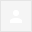 Page 1 of 3BURLEIGH FAMILY AND BOONE FAMILY HAVE A CONNECTION I am so far off center that I am not on most of your reader’s radar. But when Shirley Sorrell had a picture of my great grand father, Jesse Jenkins and his mother Anna Widby who married Roland Jenkins, I knew there was a place for me. And when you started talking about your connection to Daniel Boone my ears really pricked up. My husband’s family, descendants of Robert Burleigh have a Cajun relative who married a man named Daniel Boone. Not THE Daniel Boone, but same name. So am I in the game again? Well, not me, but my children? My children ARE related to my husband’s ancestors as well as mine. Are you familiar with the Father Hebert books? Probably not. He was a Catholic priest who compiled over 40 volumes of abstracts of church and civil records from more than a dozen Louisiana parishes. (Parishes in Louisiana are the equivalent of counties in most other states.) These books are the genealogical bible for us in Louisiana. I was amassing my husband’s family documents. His gg grand father was James Burleigh son of the Louisiana progenitor Robert Burleigh from North Carolina. James’ wife was Adelaide Boudreaux sister of Anne Boudreaux. She married Daniel Boone. That is when I took a detour to look into Boudreaux – Boone genealogy. Southwest Louisiana Records, Church and Civil Records, Volume 1-B (1801 – 1810) complete reversion by Rev. Donald J. Hebert, page 73. This record under BOONE gives a three for one. The last Boone entry is for the marriage of Daniel and Anne. The one above is for the birth of their son Daniel and the one before that is for the birth of their son Augustin. On page 82 the marriage is recorded under Boudreaux. Anne Boudreaux daughter of Augustin and Judith Martin married 23 Nov 1801 Daniel Boone of Carolina in North America, of the Anglican religion – who abjured [converted to the Catholic church] widower of Marie Rose Benoit. Daniel was the son of John Boone and Marie Carter. Witnesses were Andre Phavron, Baptiste Lavergne, Joseph Lejeune, Fr. Louis Buhot (Opel. Ch.:v.1-A, p.100) Anne’s grandfather, Augustin Remy Boudreaux, is a proven Revolutionary War Patriot. He was with Galvez (Spanish governor and General) in the Attakapas Militia. Spain was an ally of the Revolutionists though not technically at war with England. Keeping the Mississippi river open was an important contribution. So now the Boones have a Cajun Revolutionary War Patriot, a connection to their Cajun ancestry and all those wonderful Boudreaux - Thibodeaux jokes. Thibodeaux: Why you have X at the end of your name? Boudreaux: Same as you, that’s my mark. Heaux, heaux, heaux. Page 2 of 3Cousin Gary Hodges was forwarded this information and he sent it to Dorthy Grissom Mack of The Boone Society. Here is the result of his contact with Dorthy and reply to the original query: I mentioned in my e-mail to you I would be contacting the Boone Family expert. Well Cousin Dorthy replied to me in a hurry. Maybe it's from the close relationship we have. As I told you I don't do a lot of research on the majority of the Boone family. That's what our Societies senior genealogist is for. So is there a connection between your husband & children and The Daniel Boone? The answer is YES. As I suspected, the chances of a Boone from Rowan County being related to Squire and Sarah Boone are about 98%. When you contacted Glenn you might have been wondering if your husband's Boone family was part of our Boone family. Here is Dorthy's reply:  "As to this Daniel Boone, who married first Marie Rose Benoit in August 1800 and she died 3 April 1801.  They had no children.  He married second 23 Nov 1801 to Ann Boudreaux and they had 7 children.  He died between November and December 1817 near Beaumont, TX killed by Indians.  He was not killed at the Alamo as many stories say.   On page one of your downloads, he is the same Daniel Boone.   He is the son of Jonathan Boone who married Mary Carter, he the son of Squire Boone, Sr. and Sarah Morgan.  The children of Jonathan Boone and Mary Carter have been contrived and inflated through the years.  I think the son Daniel escaped due to the fact that he went to LA as a young man and sort of got lost in the Boone folly that intrigues so many to claim what they are not.  His daughter Uranie was just two or so when he died and her mother died when she was about age 15.   Although I have completed a lot of census work on this line not much has ever been known about them in reality." Cousin Gary went on to say: Your husband and children are my cousins. Jonathan Boone is a younger brother of my Sarah Boone Wilcoxson. It's great you found the family blog and contacted Glenn. Glenn often forwards queries to me, knowing if I don't have the research information I will either start digging or contact someone who has the information. I would appreciate you sending us all information you and husband have on his family line from Squire & Sarah Boone to your children. I will forward it to Dorthy Mack so she can fill in some blanks with the Boone family. Doing this is totally voluntary. Dorthy is discrete in sharing information. I encourage your family to go to the Boone Society web site. I attached a copy of our most recent Society newsletter. I am attaching a photo of the Sarah Boone and John Wilcoxson descendants who attended the Boone Society reunion banquet. I also attached a photo of my daughter Wendy, my wife Elogene and me having dinner at the 2014 reunion. I am in contact with over a dozen Boone family cousins. I love to correspond and share information. That's one reason Glenn forwarded the e-mail. I have a passion for Revolutionary war Patriots, especially the five I have documented in my direct blood line. Two of them are Sarah Boone Wilcoxson and her husband John. With proper documentation direct descendants of Sarah and John are eligible to join the Sons of the American Revolution (SAR) or the Daughters of the American Revolution (DAR). I lend a hand with cousins who are researching their lines Page 3 of 3and gather documentation to file an application to one of them. I am an officer of Thomas Nelson Jr. Chapter of the SAR. I have a good feel for what documentation is acceptable to the SAR and DAR. I also have several record copies of SAR and DAR applications that can help applicants. Glenn, Though Dotty's family is not from the Greer line her husband and children are definitely kin. I am glad you forwarded her e-mail to me. It seems information she sent is filling in gaps in the Boone family line. Nice that I could go in a different direction with the Boone line and yet another excuse to run to Dorthy for help. Please keep sending people my way. 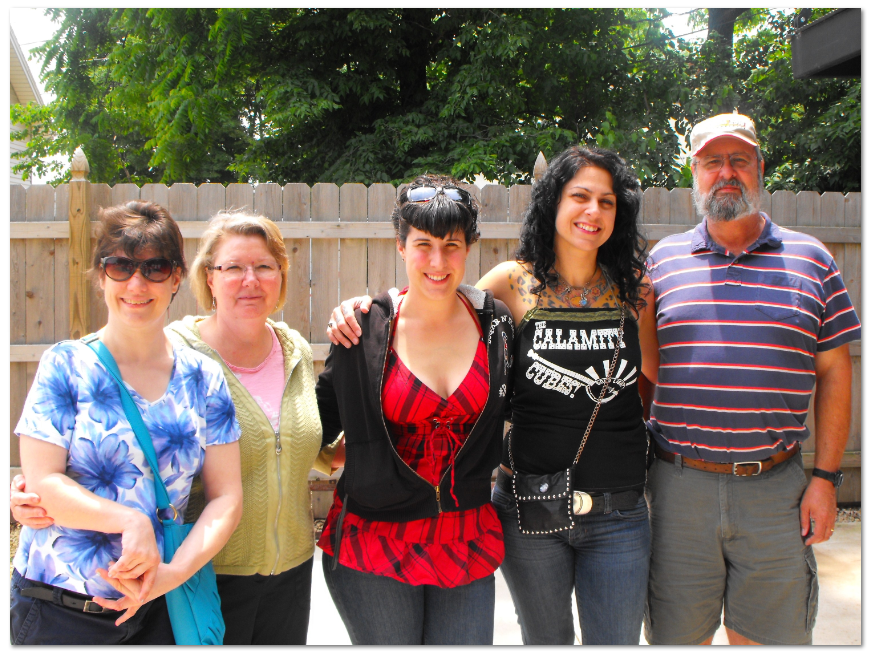 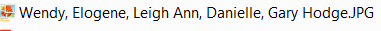 6:58 AM (1 hour ago)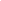 6:28 AM (8 hours ago)9:41 AM (4 hours ago)